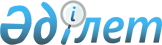 О внесении изменений в решение Шиелийского районного маслихата от 28 декабря 2018 года №34/22 "О бюджете сельского округа Тартогай на 2019-2021 годы"
					
			С истёкшим сроком
			
			
		
					Решение Шиелийского районного маслихата Кызылординской области от 6 ноября 2019 года № 45/8. Зарегистрировано Департаментом юстиции Кызылординской области 8 ноября 2019 года № 6965. Прекращено действие в связи с истечением срока
      В соответствии со статьей 9-1 кодекса Республики Казахстан от 4 декабря 2008 года "Бюджетный кодекс Республики Казахстан", подпунктом 1) пункта 1 статьи 6 Закона Республики Казахстан от 23 января 2001 года "О местном государственном управлении и самоуправлении в Республике Казахстан" Шиелийский районный маслихат РЕШИЛ:
      1. Внести в решение Шиелийского районного маслихата от 28 декабря 2018 года № 34/22 "О бюджете сельского округа Тартогай на 2019-2021 годы" (зарегистрировано в Реестре государственной регистрации нормативных правовых актов за номером 6621, опубликовано электронном виде в эталонном контрольном банке нормативных правовых актов Республики Казахстан от 16 января 2019 года) следующие изменения:
      пункт 1 указанного решения изложить в новой редакции:
      "1. Утвердить бюджет сельского округа Тартогай на 2019-2021 годы согласно приложениям 1, 2 и 3, в том числе на 2019 год в следующих объемах:
      1) доходы - 108 670 тысяч тенге, в том числе:
      налоговые поступления - 2 048 тысяч тенге;
      поступления трансфертов - 106 622 тысяч тенге;
      2) затраты -109 082 тысяч тенге;
      3) чистое бюджетное кредитование - 0;
      бюджетные кредиты - 0;
      погашение бюджетных кредитов - 0;
      4) сальдо по операциям с финансовыми активами - 0;
      приобретение финансовых активов - 0;
      поступления от продажи финансовых активов государства - 0;
      5) дефицит (профицит) бюджета - 0;
      6) финансирование дефицита (использование профицита) бюджета -0;
      поступление займов - 0;
      погашение займов - 0;
      используемые остатки бюджетных средств - 412 тысяч тенге.".
      Приложение 1 указанного решения изложить в новой редакции согласно приложению к настоящему решению.
      2. Настоящее решение вводится в действие с 1 января 2019 года и подлежит официальному опубликованию. Бюджет сельского округа Тартогай на 2019 год
					© 2012. РГП на ПХВ «Институт законодательства и правовой информации Республики Казахстан» Министерства юстиции Республики Казахстан
				
      Председатель сессии Шиелийскогорайонного маслихата 

А. Абдуллаев

      Секретарь Шиелийскогорайонного маслихата

Б. Сыздык
Приложение к решению Шиелийского районного маслихата от "06" ноября 2019 года №45/8Приложение 1 к решению Шиелийского районного маслихата от "28" декабря 2018 года № 34/22
Категория
Категория
Категория
Категория
Сумма, тысяч тенге
Класс 
Класс 
Класс 
Сумма, тысяч тенге
Подкласс
Подкласс
Сумма, тысяч тенге
Наименование
Сумма, тысяч тенге
1. Доходы
108 670
1
Налоговые поступления
2048
01
Подоходный налог
522
2
Индивидуальный подоходный налог
522
04
Hалоги на собственность
1526
1
Hалоги на имущество
28
3
Земельный налог
90
4
Hалог на транспортные средства
1408
4
Поступления трансфертов 
106622
02
Трансферты из вышестоящих органов государственного управления
106622
3
Трансферты из районного (города областного значения) бюджета
106622
Функциональная группа 
Функциональная группа 
Функциональная группа 
Функциональная группа 
Администратор бюджетных программ
Администратор бюджетных программ
Администратор бюджетных программ
Программа
Программа
Наименование
2. Затраты
109082
01
Государственные услуги общего характера
20391
124
Аппарат акима города районного значения, села, поселка, сельского округа
20391
001
Услуги по обеспечению деятельности акима района в городе, города районного значения, поселка, села, сельского округа
20391
04
Образование
66778
124
Аппарат акима города районного значения, села, поселка, сельского округа
66778
041
Реализация государственного образовательного заказа в дошкольных организациях образования
66778
06
Социальная помощь и социальное обеспечение
2411
124
Аппарат акима города районного значения, села, поселка, сельского округа
2411
003
Оказание социальной помощи нуждающимся гражданам на дому
2411
07
Жилищно-коммунальное хозяйство
1639
124
Аппарат акима города районного значения, села, поселка, сельского округа
1639
008
Освещение улиц населенных пунктов
465
011
Благоустройство и озеленение населенных пунктов
1174
08
Культура, спорт, туризм и информационное пространство
14614
124
Аппарат акима города районного значения, села, поселка, сельского округа
14614
006
Поддержка культурно-досуговой работы на местном уровне
14614
13
Прочие
2778
124
Аппарат акима района в городе, города районного значения, поселка, села, сельского округа
2778
040
Реализация мер по содеиствию экономическому развитию региона в рамках Программы "Развитие региона"
2778
3.Чистое бюджетное кредитование
0
4. Сальдо по операциям с финансовыми активами
0
5. Дефицит (профицит) бюджета
0
6. Финансирование дефицита (использование профицита) бюджета
0
 7
Поступление займов
0
 16
Погашение займов
0
8
Используемые остатки бюджетных средств
412
1
Остатки бюджетных средств
412
Свободные остатки бюджетных средств
412